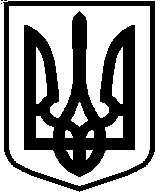 МІНІСТЕРСТВО ОСВІТИ І НАУКИ УКРАЇНИНАКАЗ«__» _____________20           м.Київ                                 №__________Про внесення змін до  Положення про атестаціюпедагогічних працівниківВідповідно до частини п’ятої статті 50 Закону України «Про освіту», статті 32 Закону України «Про дошкільну освіту», частини першої статті 48 Закону України «Про повну загальну середню освіту», статті 25 Закону України «Про позашкільну освіту», частини четвертої статті 45 Закону України «Про професійну (професійно-технічну) освіту», частини першої пункту 1 статті 24, частини п’ятої та шостої статті 59 Закону України «Про фахову передвищу освіту», пункту 7 статті 55 Закону України «Про вищу освіту» та з метою стимулювання безперервного підвищення рівня професійної майстерності педагогічних працівниківНАКАЗУЮ:1. Внести до Положення про атестацію педагогічних працівників, затвердженого наказом Міністерства освіти і науки України від 09.09.2022 № 805, зареєстрованого в Міністерстві юстиції України 21.12.2022 
за № 1649/38985, зміни, виклавши його в новій редакції, що додається.2. Установити, що:1) кваліфікаційні категорії, педагогічні звання, присвоєні до набрання чинності цим наказом, є дійсними до атестації педагогічних працівників, проведеної згідно з Положенням, затвердженим цим наказом;2) педагогічним працівникам, яким до набрання чинності цим наказом за результатами попередньої атестації було присвоєно педагогічне звання, та які мають відповідний освітньо-професійний ступінь (освітньо-кваліфікаційний рівень), при проведенні чергової атестації встановлюється відповідність (невідповідність) займаній посаді та підтверджується (не підтверджується) педагогічне звання. У разі підтвердження педагогічного, звання педагогічному працівникові присвоюється кваліфікаційна категорія, яка дає право на присвоєння (підтвердження) такого педагогічного звання;3) право на зарахування сертифікації як чергової атестації мають педагогічні працівники, які до набрання чинності цим наказом успішно пройшли сертифікацію, мають чинні сертифікати про її проходження та які не скористалися таким правом до набрання чинності цим наказом.3. Директорату шкільної освіти (Хворостяний І.) забезпечити подання цього наказу на державну реєстрацію до Міністерства юстиції України. 4. Департаменту забезпечення документообігу, контролю та інформаційних технологій (Єрко І.) зробити відмітку у справах архіву.5. Цей наказ набирає чинності з дня його офіційного опублікування.6. Контроль за виконанням цього наказу покласти на заступника Міністра Сташківа А.Міністр                                                                                        Оксен ЛІСОВИЙ